К-1. Рациональные неравенства и их системыВариант 1.Часть 1К каждому из заданий 1 – 4 даны 4 варианта ответа, из которых только один правильный. Номер этого ответа обведите кружком.1.Какое из приведенных ниже неравенств является верным при любых значениях a и b, удовлетворяющих условию   a > b ? А) b – a > 0.        Б) b – a < - 1.           В) a – b > 3.            Г) a – b > - 2.2.Сколько решений неравенства     3х2 – 5х – 12  > 0    содержится среди чисел –    2,   0,   1,   3  ?А) 1.                     Б) 2.                         В) 3.                        Г) 4.3.Решите неравенство    -1/4 х + 12 < 0.А)   x < 3.              Б)   x < -3.                В)   x > - 48.             Г)   x > 48.4.Решите неравенство   х2 < 9.А)   x < 3.              Б)   x < - 3.               В)   – 3 < x < 3.        Г)   x < - 3; x > 3.При выполнении задания 5 в таблице под каждой буквой укажите номер рисунка, на котором изображено соответствующее множество решений системы5.Для каждой системы неравенств укажите номер рисунка, на котором изображено множество ее решений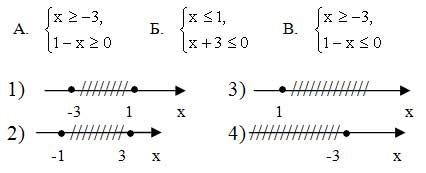 При выполнении задания 6 запишите ответ в отведенном для него месте6.Решите неравенство    2(1 – х) ≥ 5х – (3х + 2). Ответ:____________Часть 2В заданиях 7 – 9 проведите полное решение и запишите ответ7.Найдите область определения выражения  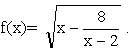 8.Решите систему неравенств  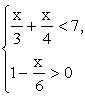 9.При каких значениях параметра   m   уравнение  4х2 – 2mх + 9 =0 имеет два корня?К-1. Рациональные неравенства и их системыВариант2.Часть 1К каждому из заданий 1 – 4 даны 4 варианта ответа, из которых только один правильный. Номер этого ответа обведите кружком1.Какое из следующих неравенств не следует из неравенства  x > y + z ?А)  x – z > y.                  В)  x – y – z > 0. Б)  z < x – y.                  Г)  y + z – x > 0.2.Сколько решений неравенства   2х2 – 5х + 2 ≤ 0   содержится среди чисел -    1;  0;  1;  2  ?А)  1.               Б)  2.                В)  3.                Г)  4.3.Решите неравенство  18 - 1/3х < 0.А)   x < 6.                       В)   x > 54.                    Б)   x > -6.                      Г)   x > - 54.4.Решите неравенство   16 > x2.А)  x < -4.                       В)  x < 4.                  Б)  -4  < x < 4.                Г)  x < -4;  x > 4.При выполнении задания 5 в таблице под каждой буквой укажите номер соответствующего множества решений неравенства5.Для каждого неравенства укажите множество его решений.А)  х2 + 4 > 0.            Б)  x2 – 4 > 0.              В)  x2 – 4 < 0.1)  ( - ∞;  -2) ( 2;  + ∞).                        3)  ( -2;  2 ).  2)  ( - ∞ ;  + ∞ ).                                    4)  ( 2; + ∞ ).При выполнении задания 6 запишите ответ в отведенном для него месте6.Решите неравенство 7х + 3 > 5(х – 4) + 1.Ответ_________________Часть 2В заданиях 7 – 9  проведите полное решение и запишите ответ7.Найдите область определения выражения   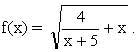 8.Решите систему неравенств   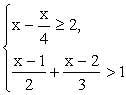 9.При каких значениях параметра m уравнение 3х2 – 2mх + 12 = 0 не имеет корней ?ответАБвответАБв